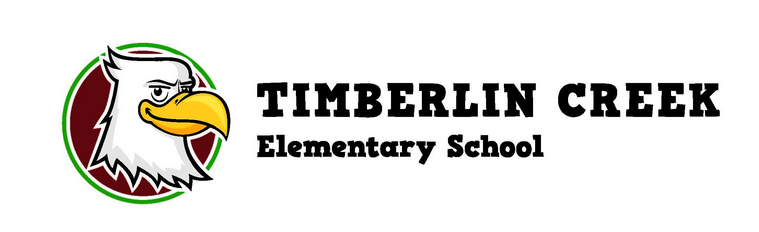 Thank you for volunteering to serve on TCE’s School Advisory Council.  We value your time, opinions, and dedication.  I. 3:30 ~ Welcome – Mrs. Kelley II. 3:35 April Meeting Minutes [Vote] – Mrs. MatolkaIII. 3:40 ~ End of year PBIS report – Mr. RoachIV. 3:55 ~ B.E.S.T. standards overview – Mrs. Kelley V. 4:15 ~ Principal’s Report – Mrs. EdelVI. 4:30 ~ Vote on new SAC co-chairs:  Molly Sasso and Sharon Moody                                     – Mrs. Matolka VII. 4:35 ~Adjourn – Mrs. Kelley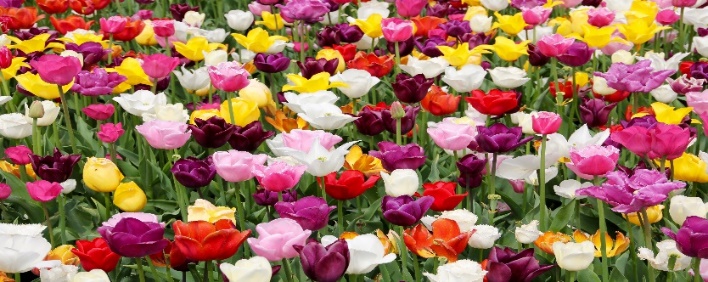 